РОССИЙСКАЯ ФЕДЕРАЦИЯ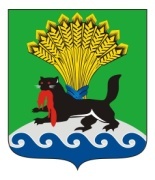 ИРКУТСКАЯ ОБЛАСТЬИРКУТСКОЕ РАЙОННОЕ МУНИЦИПАЛЬНОЕ ОБРАЗОВАНИЕАДМИНИСТРАЦИЯПОСТАНОВЛЕНИЕот «22»_____05__________ 2018 г.					                        № 254О внесении изменений в постановление администрации Иркутского районного муниципального образования от 12.03.2018 № 132 «Об утверждении нормативов количества и (или) цены отдельных видов товаров, работ, услуг, применяемых при определении нормативных затрат на обеспечение функций администрации Иркутского районного муниципального образования»	В целях уточнения нормативных затрат на обеспечение функций администрации Иркутского районного муниципального образования, руководствуясь частью 5 статьи 19 Федерального закона от 05.04.2013 № 44-ФЗ «О контрактной системе в сфере закупок товаров, работ, услуг для обеспечения государственных и муниципальных нужд», постановлением администрации Иркутского районного муниципального образования от 05.12.2016 № 407 «Об утверждении требований к порядку разработки и принятия правовых актов о нормировании в сфере закупок для обеспечения муниципальных нужд Иркутского района, содержанию указанных актов и обеспечению их исполнения», постановлением администрации Иркутского районного муниципального образования от 30.01.2017 № 37 «Об утверждении правил определения нормативных затрат на обеспечение функций органов местного самоуправления Иркутского районного муниципального образования (включая подведомственные казенные учреждения)», ст.ст. 39, 45, 54 Устава Иркутского районного муниципального образования, администрация Иркутского районного муниципального образования ПОСТАНОВЛЯЕТ:1. Внести в нормативы количества и (или) цены отдельных видов товаров, работ, услуг, применяемые при определении нормативных затрат на обеспечение функций администрации Иркутского районного муниципального образования, утвержденные постановлением администрации Иркутского районного муниципального образования от 12.03.2018 № 132 «Об утверждении нормативов количества и (или) цены отдельных видов товаров, работ, услуг, применяемых при определении нормативных затрат на обеспечение функций администрации Иркутского районного муниципального образования», следующие изменения:1.1. Пункт «12. Нормативы количества и цены мебели» дополнить строками следующего содержания:2. Отделу по организации делопроизводства и работе с обращениями граждан организационно-контрольного управления администрации Иркутского районного муниципального образования внести в оригинал постановления администрации Иркутского районного муниципального образования, указанного в пункте 1 настоящего постановления, информацию о внесении изменений.3. Разместить настоящее постановление в единой информационной системе в сфере закупок по адресу zakupki.gov.ru в течение 7 рабочих дней со дня издания.4. Контроль исполнения настоящего постановления возложить на заместителя Мэра-руководителя аппарата администрации.Исполняющий обязанности Мэра района                  		               И.В. ЖукШтатные единицы, не относящиеся к категории «руководители»Выставочное оборудование1 на орган525000Штатные единицы, не относящиеся к категории «руководители»Скамейки для посетителей10 на орган520000